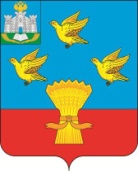 РОССИЙСКАЯ ФЕДЕРАЦИЯОРЛОВСКАЯ ОБЛАСТЬЛИВЕНСКИЙ РАЙОННЫЙ СОВЕТ НАРОДНЫХ ДЕПУТАТОВРЕШЕНИЕ«___»_________ 2023 года №______                           Принято на _____  заседанииг. Ливны                                                                            Ливенского районного Совета                                                                                          народных  депутатовОб утверждении заключенного дополнительного соглашения к договору «О предоставлении бюджетного кредита из областного бюджета бюджету Ливенского района»Руководствуясь постановлением Правительства Орловской области от 27 декабря 2022 года № 846 «Об утверждении Правил проведения в 2023 году реструктуризации денежных обязательств (задолженности по денежным обязательствам) муниципальных районов (муниципальных округов, городских округов) Орловской области перед Орловской областью по бюджетным кредитам»Ливенский районный Совет народных депутатов решил:1. Утвердить заключенное между Департаментом финансов Орловской области и администрацией Ливенского района дополнительное соглашение от 08 февраля 2023 года к договору №1 от 25 марта 2020 года «О предоставлении бюджетного кредита из областного бюджета бюджету Ливенского района Орловской области».2. Настоящее решение вступает в силу с момента подписания.3. Контроль за исполнением настоящего решения возложить на постоянную депутатскую комиссию по экономической политике, бюджету, налогам, муниципальной собственности и землепользованию (Своротов В.И.).Председатель Совета						М.Н.Савенкова